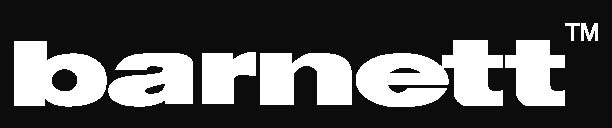 SKATING  RS-530 Initiationwww.barnettsports.com 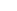 RS-530 InitiationRS-530 InitiationRS-530 InitiationPrice :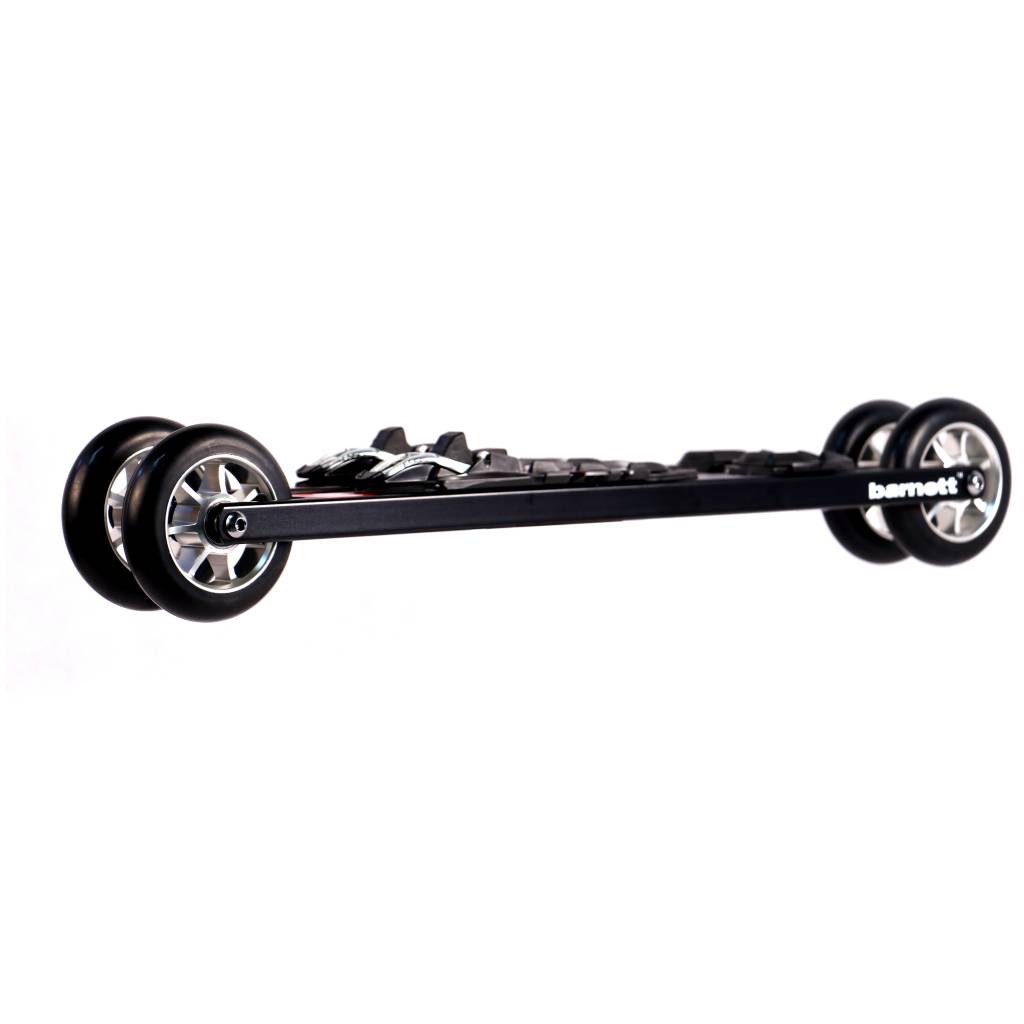 Product specification : Roller ski RS-530 Initiation were developed for people who want to   improve   their   technical   skills   on   roller   ski. This initiation  and  training  product  has  an  aluminium frame offering lightness and resistance. Supplies to the beginner a stable and comfortable ski to acquire some experience by himself.Sold by pair with wheels and bindings.Each model is personalized for customersProduct specification : Roller ski RS-530 Initiation were developed for people who want to   improve   their   technical   skills   on   roller   ski. This initiation  and  training  product  has  an  aluminium frame offering lightness and resistance. Supplies to the beginner a stable and comfortable ski to acquire some experience by himself.Sold by pair with wheels and bindings.Each model is personalized for customersProduct specification : Roller ski RS-530 Initiation were developed for people who want to   improve   their   technical   skills   on   roller   ski. This initiation  and  training  product  has  an  aluminium frame offering lightness and resistance. Supplies to the beginner a stable and comfortable ski to acquire some experience by himself.Sold by pair with wheels and bindings.Each model is personalized for customersTechnical characteristics : Frame:	alloy Aluminium 6061Weight	(one ski with wheels): 1504,75g	(+ bindings : 137,75g)Length:	1' 8" 7/8 (530mm) axle to axleForks:	screwed, alloy Aluminium 6061Clearance frame-ground:	1" 9/16 (39mm)Clearance skiboot-ground:	2" 15/16 (59mm)  (bindings Salomon), 2" 11/16 (68mm)(bindings Rottefella)Wheels:	3" 15/16 x 0" 15/16 (100x24m) ; hardness (speed) to chooseBearings:	ABEC 9  WaterproofBindings:	to chooseTechnical characteristics : Frame:	alloy Aluminium 6061Weight	(one ski with wheels): 1504,75g	(+ bindings : 137,75g)Length:	1' 8" 7/8 (530mm) axle to axleForks:	screwed, alloy Aluminium 6061Clearance frame-ground:	1" 9/16 (39mm)Clearance skiboot-ground:	2" 15/16 (59mm)  (bindings Salomon), 2" 11/16 (68mm)(bindings Rottefella)Wheels:	3" 15/16 x 0" 15/16 (100x24m) ; hardness (speed) to chooseBearings:	ABEC 9  WaterproofBindings:	to chooseTechnical characteristics : Frame:	alloy Aluminium 6061Weight	(one ski with wheels): 1504,75g	(+ bindings : 137,75g)Length:	1' 8" 7/8 (530mm) axle to axleForks:	screwed, alloy Aluminium 6061Clearance frame-ground:	1" 9/16 (39mm)Clearance skiboot-ground:	2" 15/16 (59mm)  (bindings Salomon), 2" 11/16 (68mm)(bindings Rottefella)Wheels:	3" 15/16 x 0" 15/16 (100x24m) ; hardness (speed) to chooseBearings:	ABEC 9  WaterproofBindings:	to chooseTechnical characteristics : Frame:	alloy Aluminium 6061Weight	(one ski with wheels): 1504,75g	(+ bindings : 137,75g)Length:	1' 8" 7/8 (530mm) axle to axleForks:	screwed, alloy Aluminium 6061Clearance frame-ground:	1" 9/16 (39mm)Clearance skiboot-ground:	2" 15/16 (59mm)  (bindings Salomon), 2" 11/16 (68mm)(bindings Rottefella)Wheels:	3" 15/16 x 0" 15/16 (100x24m) ; hardness (speed) to chooseBearings:	ABEC 9  WaterproofBindings:	to chooseWheels available : -­‐  USP Competition : 74-­‐50 slow (pink) ; 76-­‐50 slow (yellow) ; 78-­‐50 slow (orange) ; 80-­‐50 medium (green) ; medium 82-­‐50 (red)          (price +40) -­‐  USE : 76-­‐35 slow ; 76-­‐50 slow ; 82-­‐50 medium ; 89-­‐50 fast The first number indicates the hardness/resistance  of  wheels.  The  second one  shows  the  rebound/elasticity  of  wheels. The combination of these two values gives the speed of the wheels (slow : 10-­‐35 km/h ; medium : 15-­‐40 km/h ; fast : 15-­‐50 km/h) Wheels available : -­‐  USP Competition : 74-­‐50 slow (pink) ; 76-­‐50 slow (yellow) ; 78-­‐50 slow (orange) ; 80-­‐50 medium (green) ; medium 82-­‐50 (red)          (price +40) -­‐  USE : 76-­‐35 slow ; 76-­‐50 slow ; 82-­‐50 medium ; 89-­‐50 fast The first number indicates the hardness/resistance  of  wheels.  The  second one  shows  the  rebound/elasticity  of  wheels. The combination of these two values gives the speed of the wheels (slow : 10-­‐35 km/h ; medium : 15-­‐40 km/h ; fast : 15-­‐50 km/h) Bindings available : -Salomon SNS pilot Equipe Skate  -Salomon SNS Prolink Skate  -­‐  Salomon SNS Pilot Sport Skate -­‐ Salomon SNS Pilot Carbon RS Skate (price +10) -­‐  Salomon SNS Pilot Carbon RS2 Skate (price +10) -­‐  Rottefella NNN Xcelerator  Warning : Bindings Salomon are adaptable only with SNS standard skiboots, and Rottefella bindings are adaptable only with NNN standard skiboots. Bindings available : -Salomon SNS pilot Equipe Skate  -Salomon SNS Prolink Skate  -­‐  Salomon SNS Pilot Sport Skate -­‐ Salomon SNS Pilot Carbon RS Skate (price +10) -­‐  Salomon SNS Pilot Carbon RS2 Skate (price +10) -­‐  Rottefella NNN Xcelerator  Warning : Bindings Salomon are adaptable only with SNS standard skiboots, and Rottefella bindings are adaptable only with NNN standard skiboots. 